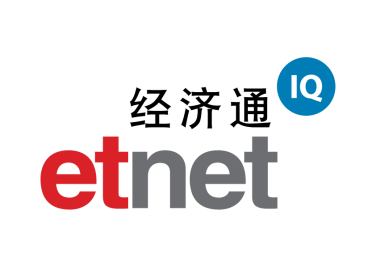 Please complete the subscription form in block letters and, Fax or by post toBeijing: 	(86) 010-8460 2829 / Sales Department, Room 311-313, 4th Floor, Hall 1, CIEC, No.6 Beisanhuan East Road, 	Chaoyang District, Beijing 100028, PRC (Beijing P.O Box 5403); orShanghai:	(86) 021-5820 9084 / Sales Department, Unit D, 18/F, Xinmei Union Square 2, 506 Shang Cheng Road, Pudong New Area, Shanghai, 200122, PRC                            Customer Service Hotline: Hong Kong (852) 2880 7004   Beijing (86) 010-8460 2830(Tick the appropriate   if applicable)                       Shanghai (86) 021-5820 5122     Shenzhen (86) 755-8366 9352                                    1/20231.  SUBSCRIBER DETAILS1.  SUBSCRIBER DETAILSName of Subscriber (Mr/Mrs/Miss/Ms): _______________________________________________________________________                                      Surname                      Given Name Name of User (Mr/Mrs/Miss/Ms) (If different from Subscriber): _________________________________________________________                                                        Surname                      Given Name Company Name (Personal application does not require to fill in this field): ____________________________________________________Name of Subscriber (Mr/Mrs/Miss/Ms): _______________________________________________________________________                                      Surname                      Given Name Name of User (Mr/Mrs/Miss/Ms) (If different from Subscriber): _________________________________________________________                                                        Surname                      Given Name Company Name (Personal application does not require to fill in this field): ____________________________________________________Postal Address:                                                                                           Country :                                         Zip / Postal Code :                                      - For Mainland China subscribers, address proof showing your name and China address must be submitted together with the completed form- Mainland China subscribers can login the system in Mainland China only (exclude HK & Macau), access outside Mainland China is not allowed due to HKEx’s requirementPostal Address:                                                                                           Country :                                         Zip / Postal Code :                                      - For Mainland China subscribers, address proof showing your name and China address must be submitted together with the completed form- Mainland China subscribers can login the system in Mainland China only (exclude HK & Macau), access outside Mainland China is not allowed due to HKEx’s requirementTel. No. : (      ) ________________________Fax No. : (      )                                Mobile / Pager : (      ) ____________________E-Mail Address :                                          Preferable language for correspondence:       Traditional Chinese + English         Simplified Chinese + EnglishPreferable language for correspondence:       Traditional Chinese + English         Simplified Chinese + English2.  SUBSCRIPTION DETAILS2.  SUBSCRIPTION DETAILSPlease fill in your preferable Login ID as below:   (Alphabets only, 5-20 lower cases)            (Choice 1) _____________________________________________________            (Choice 2) _____________________________________________________Please fill in your preferable Login ID as below:   (Alphabets only, 5-20 lower cases)            (Choice 1) _____________________________________________________            (Choice 2) _____________________________________________________Service Package: Basic Package                                   Value-Added Package (may choose more than one item)  IQ Streaming + MQ + ProSticks                       TQ Pro                       Futures Price Depth                                                     Stock Options                 Subscription Period (subscription period of all services above must be the same):3 months                              6 months                           12 months Subscription Fee*  The above payment includes the screen levy chargesExample : Subscribe 12 months of IQ Streaming + MQ, TQ Pro, Futures Price Depth and Stock Options,the total payment would be :  (RMB¥400 + RMB¥60 + RMB¥100 + RMB¥80) x 12 months = RMB¥7,680Total Amount : RMB¥______________________ (Please refer to the above table to calculate the total amount)Service Package: Basic Package                                   Value-Added Package (may choose more than one item)  IQ Streaming + MQ + ProSticks                       TQ Pro                       Futures Price Depth                                                     Stock Options                 Subscription Period (subscription period of all services above must be the same):3 months                              6 months                           12 months Subscription Fee*  The above payment includes the screen levy chargesExample : Subscribe 12 months of IQ Streaming + MQ, TQ Pro, Futures Price Depth and Stock Options,the total payment would be :  (RMB¥400 + RMB¥60 + RMB¥100 + RMB¥80) x 12 months = RMB¥7,680Total Amount : RMB¥______________________ (Please refer to the above table to calculate the total amount)3.  PAYMENT METHOD3.  PAYMENT METHODSettled By Direct Deposit / Fund Transfer * Please deposit or transfer the subscription fee to the below ET Net China Agents’ RMB bank account:- Beijing《北京港經通經濟信息諮詢服務有限公司》:Agricultural Bank of China, 179 Zhan Zhong Site (Account no. 042101040004208)- Shanghai《北京港經通經濟信息諮詢服務有限公司上海分公司》: Industrial and Commercial Bank of China, Baosteel GuoMao Site (Account no. 1001 1538 1900 6901 695)Please write down your name and e-mail address on the front of the payment slip, then fax or post back together with the completed subscription form and address proof to our China Sales DepartmentSettled By Cheque / Bank Draft* Please send a cheque or bank draft (post-dated cheque is not accepted) of the required amount, together with the completed subscription form and address proof to our China Sales Department via courier or express mail- If you subscribe through our Beijing office, please make the cheque / bank draft payable to「北京港經通經濟信息諮詢服務有限公司」- If you subscribe through our Shanghai office, please make the cheque / bank draft payable to「北京港經通經濟信息諮詢服務有限公司上海分公司」  * Please note: Subscriber should bear all bank chargesSettled By Direct Deposit / Fund Transfer * Please deposit or transfer the subscription fee to the below ET Net China Agents’ RMB bank account:- Beijing《北京港經通經濟信息諮詢服務有限公司》:Agricultural Bank of China, 179 Zhan Zhong Site (Account no. 042101040004208)- Shanghai《北京港經通經濟信息諮詢服務有限公司上海分公司》: Industrial and Commercial Bank of China, Baosteel GuoMao Site (Account no. 1001 1538 1900 6901 695)Please write down your name and e-mail address on the front of the payment slip, then fax or post back together with the completed subscription form and address proof to our China Sales DepartmentSettled By Cheque / Bank Draft* Please send a cheque or bank draft (post-dated cheque is not accepted) of the required amount, together with the completed subscription form and address proof to our China Sales Department via courier or express mail- If you subscribe through our Beijing office, please make the cheque / bank draft payable to「北京港經通經濟信息諮詢服務有限公司」- If you subscribe through our Shanghai office, please make the cheque / bank draft payable to「北京港經通經濟信息諮詢服務有限公司上海分公司」  * Please note: Subscriber should bear all bank chargesCaveat :ET Net Limited reserves the right to amend the Fees and the Terms & Conditions without prior notice.All subscription fees are non-refundable.  For changing subscription information or termination, subscriber must contact our China Sales Department at etnetchina_cs@etnet.com.hk at least 7 working days prior to the expiry date of subscription period.Preferable Login ID is due to its availability.  ET Net Limited reserves the final decision on Login ID assignment.Declaration :I acknowledge I have read and agree to abide by application procedures and to be bound by the said Terms and Conditions.  I hereby confirm that all information provided herein are true and correct, ET Net Limited bears no responsibility for any error or omission.I agree that the information supplied will be used for promotions.I acknowledge that ET Net Limited and its content suppliers neither warrant nor guarantee the accuracy, reliability, completeness and timeliness of information provided through IQ Streaming / TQ Pro.  ET Net Limited and its content service providers bear no responsibility for any error or omission.Subscriber agrees to bear and pay for additional service and administrative fees due to any subsequent changes in service Terms.Signature :                                           Date :Caveat :ET Net Limited reserves the right to amend the Fees and the Terms & Conditions without prior notice.All subscription fees are non-refundable.  For changing subscription information or termination, subscriber must contact our China Sales Department at etnetchina_cs@etnet.com.hk at least 7 working days prior to the expiry date of subscription period.Preferable Login ID is due to its availability.  ET Net Limited reserves the final decision on Login ID assignment.Declaration :I acknowledge I have read and agree to abide by application procedures and to be bound by the said Terms and Conditions.  I hereby confirm that all information provided herein are true and correct, ET Net Limited bears no responsibility for any error or omission.I agree that the information supplied will be used for promotions.I acknowledge that ET Net Limited and its content suppliers neither warrant nor guarantee the accuracy, reliability, completeness and timeliness of information provided through IQ Streaming / TQ Pro.  ET Net Limited and its content service providers bear no responsibility for any error or omission.Subscriber agrees to bear and pay for additional service and administrative fees due to any subsequent changes in service Terms.Signature :                                           Date :FOR OFFICE USE ONLYFOR OFFICE USE ONLYReference No : _________________________Remarks :